ROLES Y RESPONSABILIDADES DE ITIL               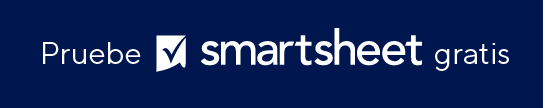 ROLRESPONSABILIDAD ASIGNADOAnalista de centro de servicio – Nivel 1Analista de centro de servicio – Nivel 2Analista de centro de servicio – Nivel 3Analista técnico/arquitectoAdministrador de incidentesEquipo de incidentes importantesAdministrador de problemasAdministrador de cambiosGerente de proyectosAdministrador de demandaAdministrador de accesoAdministrador de relaciones de negociosAdministrador de configuración y publicaciónAdministrador de garantía de calidadAdministrador de seguridad de TIAnalista de redAdministrador de continuidad del servicioAdministrador de catálogos de serviciosAnalista financiero/administradorAdministrador de estrategia de servicioAdministrador de cartera de serviciosGrupo directivo de TIAdministrador de diseño de serviciosAdministrador de nivel de serviciosAdministrador de riesgosAdministrador de capacidadesAdministrador de disponibilidadAdministrador de continuidad del servicio de TIAdministrador de cumplimientoAdministrador de proveedoresAdministrador de operaciones de TI Analista de negociosAdministrador de instalacionesAdministrador de CSIRENUNCIATodos los artículos, las plantillas o la información que proporcione Smartsheet en el sitio web son solo de referencia. Mientras nos esforzamos por mantener la información actualizada y correcta, no hacemos declaraciones ni garantías de ningún tipo, explícitas o implícitas, sobre la integridad, precisión, confiabilidad, idoneidad o disponibilidad con respecto al sitio web o la información, los artículos, las plantillas o los gráficos relacionados que figuran en el sitio web. Por lo tanto, cualquier confianza que usted deposite en dicha información es estrictamente bajo su propio riesgo.